LISTA DE PRESENÇA - DEFESA DE TRABALHO DE CONCLUSÃO DE CURSODADOS DA DEFESA Discente: _________________________________________________________________________________ Título do trabalho: __________________________________________________________________________________________________________________________________________________________________ Orientador(a): _________________________________________________________________________________Data: ___/___/_____ Ocorrida no dia ______de___________20 _______________________________________________________________________________________________________________________________Assinatura do Orientador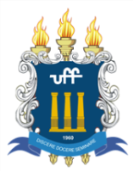 UNIVERSIDADE FEDERAL FLUMINENSEESCOLA DE ENGENHARIADEPARTAMENTO DE ENGENHARIA DE RECURSOS HÍDRICOS E DO MEIO AMBIENTENºNOMEASSINATURA